TABLA COMPLEMENTOSTABLA COMPLEMENTOSAnimación (precio base) +Animación (precio base) +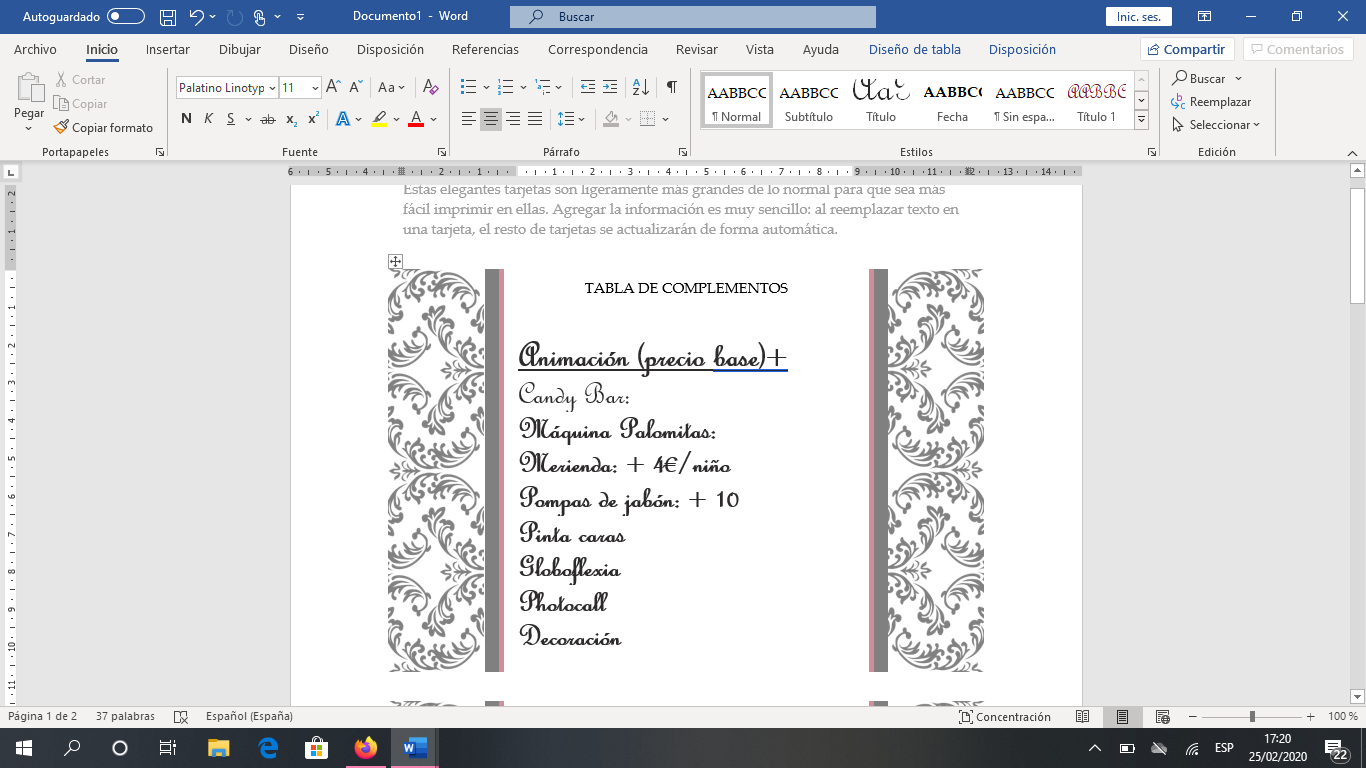 Escenario: 50€Candy Bar: + 50€Con chuches: ConsultarMáquina Palomitas: 50€Merienda: 4€ niñoTarta+Piñata+chuches: Consultar.Pinta caras: 20€Globoflexia: 15€Photocall: 15€Decoración:25€